Załącznik nr 1 do uchwały Nr LI.494.2022 Rady Gminy Złotów z dnia 27 października 2022 r. w sprawie nadania nazw ulic położonych w miejscowości Święta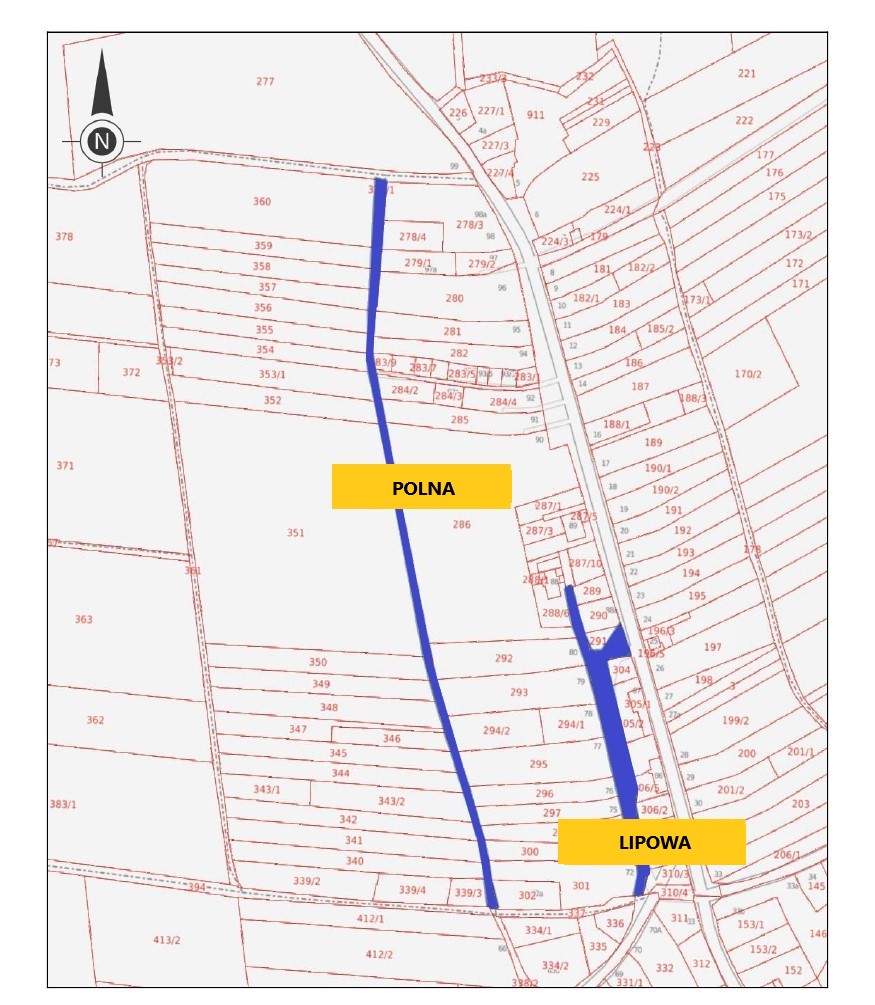 położenie ulicy zaznaczono na mapie kolorem niebieskim